Western Australia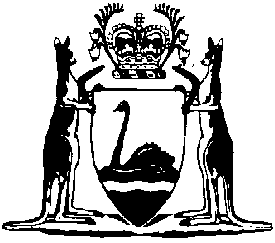 Artificial Breeding (Sheep) Regulations 1983Compare between:[01 Jul 2001, 01-b0-08] and [05 Feb 2013, 01-c0-01]Western AustraliaArtificial Breeding of Stock Act 1965Artificial Breeding (Sheep) Regulations 19831.	Citation 		These regulations may be cited as the Artificial Breeding (Sheep) Regulations 1983 1.2.	Interpretation 		In these regulations unless the context requires otherwise — 	Act means the Artificial Breeding of Stock Act 1965.	[Regulation 2 amended in Gazette 16 October 1987 p.3926.] 2A.	Prescribed stock		Sheep are a prescribed species of stock for the purposes of — 	(a)	paragraph (b) of the definition of “artificial breeding” in section 4 of the Act; and	(b)	section 5B(3) of the Act.	[Regulation 2A inserted in Gazette 16 October 1987 p.3926.] 3.	Applications 	(1)	An application for the grant or renewal of a licence authorizing premises to be used for the purposes of the artificial breeding of sheep shall be in the form of Form 1 in the Schedule.	(2)	An application for the transfer of a licence shall be in the form of Form 3 in the Schedule.	(3)	An application for the variation of a licence shall be in the form of Form 4 in the Schedule.4.	Licences 		A licence authorizing premises to be used for the purposes of the artificial breeding of sheep shall be in the form of Form 2 in the Schedule.5.	Fees 		An application for the grant, renewal, transfer or variation of a licence or an application for a certificate of competency shall be accompanied by the appropriate fee set out hereunder — 	[Regulation 5 amended in Gazette 14 June 1985 p.2172; 27 June 1986 p.2221; 30 October 1987 p.4049; 14 October 1988 p.4204; 17 August 1990 pp.4068-9; 18 October 1991 p.5312; 24 July 1992 pp.3603-4; 17 September 1993 p.5044; 24 June 1994 p.2833; 21 July 1995 p.3061; 3 September 1996 p.4372; 19 August 1997 p.4717; 23 June 1998 p.3317; 20 June 2000 p.3010; 5 Jun 2001 p. 2845-6.] Importation of semen from other States or parts of the Commonwealth	[Heading inserted in Gazette 12 August 1983 p.2955.]6.	Importation of ram semen 		A person shall not import ram semen into this State unless it is accompanied by — 	(a)	a certificate of identification provided by the consignor, setting out — 	(i)	the name and address of the property or licensed premises of origin;	(ii)	the identification and breed of each donor ram; and	(iii)	the number of doses from each donor ram;	(b)	a certificate from the District Veterinary Officer for the district of the State or Territory from which the semen will be imported certifying whether the property or premises from which the semen is being directly introduced is licensed under legislation controlling the artificial breeding of stock in that State or Territory.	[Regulation 6 inserted in Gazette 12 August 1983 pp.2955-6.] 7.	Semen not from licensed premises 		Semen not certified as being introduced directly from a property or premises licensed under legislation controlling artificial breeding in the State or Territory of origin may be used — 	(a)	only on sheep in  owned by the person to whom the semen is consigned, unless otherwise approved by the Chief Veterinary Officer; and	(b)	in the case of semen from British breed or Poll Dorset rams when the semen is accompanied by a certificate from the District Veterinary Officer for the district of the State or Territory from which the semen is being directly introduced that each donor ram was either — 	(i)	derived from an accredited brucellosis free flock; or	(ii)	isolated for 30 days and subject to the complement fixation test for Brucella ovis with negative results prior to the collection and processing of the semen in the consignment.	[Regulation 7 inserted in Gazette 12 August 1983 pp.2955-6.] ScheduleForm 1Artificial Breeding of Stock Act 1965Artificial Breeding (Sheep) Regulations 1983APPLICATION FOR A LICENCE OR RENEWAL OF LICENCEMINISTER FOR AGRICULTURE 2,DEPARTMENT OF AGRICULTURE 3,.I/We................................................................................................................................of.....................................................................................................................................hereby apply for 	*	 a licence to use the premises for*	the renewal of my/our licence to use the premises described hereunder for the*	collection and processing of semen from sheep for general sale or use with respect to the collection, dilution, examination, chilling, freezing, storing, distribution, sale and use of semen;*	storage and sale of semen from sheep.Address of premises.....................................................................................................….Description of premises................................................................................................….Dated this..........................................day of..................................................19………….…….......................................Signature of Applicant(s). * Strike out whichever is not applicable.Fee................................................attached.Form 2Artificial Breeding of Stock Act 1965Artificial Breeding (Sheep) Regulations 1983LICENCEMINISTER FOR AGRICULTURE 2,DEPARTMENT OF AGRICULTURE 3,..................................................................of....................................................................	(Name of Licensee(s))				(Address) *	is/are hereby licensed to use the premises described hereunder for the — *	collection and processing of semen from sheep for general sale or use with respect to the processes of collecting, diluting, examining, chilling, freezing, storing, distribution, sale and use of semen;*	storage and sale of semen from sheep.Address of premises.......................................................................................................Description of premises..................................................................................................This licence remains in force for 3 years from the date of issue i.e. until.......................................................... 19........ and is issued subject to the conditions prescribed by the Artificial Breeding of Stock Act 1965 as amended, and regulations made thereunder, and to the following conditions — (Insert here any special conditions.)These conditions may be varied by the Minister.Issued this.........................................day of......................................................19……….……….........................................Minister for Agriculture 2.* Strike out whichever is not applicable.Form 3Artificial Breeding of Stock Act 1965Artificial Breeding (Sheep) Regulations 1983APPLICATION FOR TRANSFER OF LICENCEMINISTER FOR AGRICULTURE 2,DEPARTMENT OF AGRICULTURE 3,.I/We................................................................................................................................of.....................................................................................................................................being the holder(s) of a licence to use the premises described hereunder, hereby apply for the transfer of that licence to.....................................................................................of.....................................................................................................................................Address of premises.......................................................................................................licensed for the — *	collection and processing of semen from sheep for general sale or use with respect to the collection, detection, examination, chilling, freezing, storing, distribution, sale and use of semen;*	storage and sale of semen from sheep.Dated this..........................................day of...................................................19…………..Fee................................................attached.........................................................Signature of Applicant(s).........................................................Signature or Transferee(s).* Strike out whichever is not applicable.Form 4Artificial Breeding of Stock Act 1965Artificial Breeding (Sheep) Regulations 1983APPLICATION FOR VARIATION OF A LICENCEMINISTER FOR AGRICULTURE 2,DEPARTMENT OF AGRICULTURE 3,.I/We..............................................................................................................................….of..................................................................................................................................…..being the holder(s) of a licence in respect of the premises at.......................................….......................................................................................................................................….for the purposes of........................................................................................................….hereby apply for a variation of the licence so as to authorize the use of the premises for ..........................................................................................................................................................................................................................................................................…….Fee................................................attached.Dated this......................................day of….….….....................................19…….….……………......................................Signature of Licensee(s).Notes1	This is a compilation of the Artificial Breeding (Sheep) Regulations 1983 and includes the amendments made by the other  referred to in the followingtable.Compilation table2	Title changed to the Minister for Primary Industry.3	Now known as Agriculture Western .(a)	grant or renewal of a licence ……	$600(b)	transfer of licence ……………….	$100(c)	certificate of competency — (i)	in respect of the class of herdsman-inseminator  …..	$60.00(ii)	in respect of any other class 	$400CitationGazettalCommencementArtificial Breeding (Sheep) Regulations 198329  1983 1347-829  1983Artificial Breeding (Sheep) Amendment Regulations 198312  1983 2955-612  1983Artificial Breeding of Stock (Fees) Amendment Regulations 1985IV14  1985 p.21721  1985(see 2)Artificial Breeding of Stock (Fees) Amendment Regulations 1986IV27  1986 p.22211  1986(see 2)Artificial Breeding of Stock Amendment Regulations 1987V16  1987 p.392616  1987Artificial Breeding of Stock (Fees) Amendment Regulations 1987IV30  1987 p.40491  1987(see 2)Artificial Breeding of Stock (Fees) Amendment Regulations 1988IV14  1988 p.420414  1988Artificial Breeding of Stock Amendment Regulations 1990617  1990 4068-917  1990Artificial Breeding of Stock Amendment Regulations 1991618  1991 p.531218  1991Artificial Breeding of Stock Amendment Regulations 1992624  1992 3603-424  1992Artificial Breeding of Stock Amendment Regulations 1993617  1993 p.504417  1993Artificial Breeding of Stock Amendment Regulations 1994624  1994 p.28331  1994(see 2)Artificial Breeding of Stock Amendment Regulations 1995621  1995 p.306121  1995Artificial Breeding of Stock Amendment Regulations 199663  1996 p.43724  1996 (see 2)Artificial Breeding of Stock Amendment Regulations 1997619  1997 p.471719  1997Artificial Breeding of Stock Amendment Regulations 1998623  1998 p.331723  1998Artificial Breeding of Stock Amendment Regulations 2000620  2000 p.30101  2000 (see 2)Artificial Breeding of Stock Amendment Regulations 2001 Pt. 65 Jun 2001p. 2845-61 Jul 2001 (see r. 2)